PREDMET: ŠPORT ZA ZDRAVJERAZRED: 7. razredTEDEN: 18. 5. DO 22. 5. 2020TEMA: gibalni izzivDrage učenke, učenci! Tale ura bo ponovitev iz tedna, takoj po počitnicah. Slabo ste se namreč odzvali na nalogo in le redki ste mi poslali posnetek, fotografijo opravljenega izziva. Naj vas spomim, da morate v tem drugem obdobju pri premetu ŠZZ pridobiti še eno oceno. Poglejte si torej dva izziva, naredite posnetek ali fotografijo in mi pošljite na mail. Seveda lahko naredite tudi kakšen svoj izziv. Pomembno je, da ste aktivni in da to podkrepite z dokazom. Na ta način boste najlažje pridobili oceno in se boste lahko posvetili še drugim predmetom. Lepo se imejte in pošljite posnetek (opis) :).bostjan.posedi@gmail.comNAVODILA ZA DELOKer te ne želim omejevati z nalogami, si jo lahko izmisliš po svoje. Mora pa biti gibalna :). Tukaj sta dva predloga in če ti je kakšna naloga všeč, jo lahko ponoviš.Tale naloga je za tiste s hitrimi nogami :).https://www.google.com/url?q=https://www.youtube.com/watch?v%3D5kdRS5lr3Sg%26fbclid%3DIwAR18oyC7PT_88P_U-tr7mbnmCMVe2BklFZgUys0Zo4kp99kuYigqirbsqhc&source=gmail&ust=1588337119816000&usg=AFQjCNHqfoPi8h8y6Sv4v8t6UGXsy0dq3g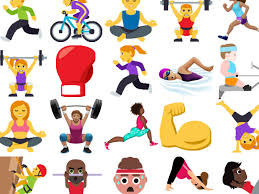 Tale pa je plesna in se začne na 2. minuti. Posnela jo je učiteljica Tatjana Lakošeljac.https://www.facebook.com/groups/189430315845821/permalink/220905932698259/Pripravil: Boštjan PosediSamo za interno uporabo.